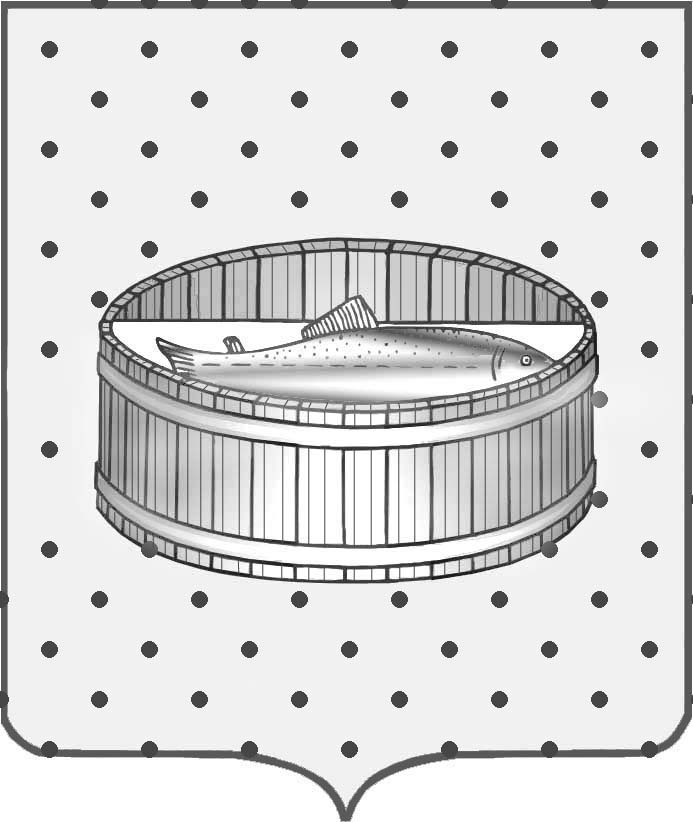 Ленинградская область                           Лужский муниципальный район Совет депутатов Лужского городского поселениятретьего созываРЕШЕНИЕ                                                               25 ноября 2014 года    № 21                                                                        О внесении изменений и дополнений в решение Совета депутатов Лужского городского поселения от 25.12.2013  № 353 «О бюджете муниципального образования Лужское городское поселение на 2014 год»Совет депутатов Лужского городского поселения РЕШИЛ:	  Внести в решение Совета депутатов Лужского городского поселения  от 25 декабря 2013 года № 353 «О бюджете муниципального образования Лужское городское поселение на 2014 год» (с последующими изменениями и дополнениями от  26.02.2014г. №  368, от 26.03.2014г. № 380, от 23.04.2014г. № 382, от 24.06.2014г. № 391, от 15.07.2014г. № 396, от 08.08.2014г. № 398,   от 25.09.2014г. № 5, от 20.10.2014г. № 15) (далее решение) следующие изменения и дополнения:1. Подпункт 1.1 пункта 1 «Основные характеристики бюджета муниципального образования Лужское городское поселение (далее местный бюджет) на 2014 год» изложить в следующей редакции: «1.1. Утвердить основные характеристики бюджета Лужского городского поселения на 2014год:- прогнозируемый общий объем доходов бюджета Лужского городского поселения на 2014 год в сумме 422 548,9 тыс. руб.;- общий объем расходов бюджета Лужского городского поселения        на 2014 год в сумме 466 945,3 тыс. руб.;- прогнозируемый дефицит бюджета Лужского городского поселения    на 2014 год в сумме 44 396,4 тыс. руб.»	2. Утвердить порядок предоставления иных межбюджетных трансфертов бюджету Лужского муниципального района на компенсацию расходов на содержание администрации муниципального района, исполняющей полномочия администрации городского поселения –  административного центра муниципального района согласно         приложению 12.Изложить в новой редакции:Приложение  2 «Прогноз доходов МО Лужское городское поселение на 2014год» (прилагается).Приложение 4 «Распределение бюджетных ассигнований по разделам, подразделам классификации  расходов бюджета МО Лужское городское поселение на 2014 год» (прилагается).Приложение 5 «Ведомственная структура расходов МО Лужское городское поселение на 2014 год» (прилагается).Приложение 6  «Распределение бюджетных ассигнований по целевым статьям (муниципальным программам Лужского городского поселения и непрограммным направлениям деятельности), группам и подгруппам видов расходов классификации расходов бюджета, а также по разделам и подразделам классификации расходов бюджета» (прилагается).4. Настоящее решение вступает в силу с  момента  официального  опубликования.  Глава Лужского городского поселения,исполняющий полномочия председателя Совета депутатов	                                                                           В.Н. Степанов Разослано: КФ – 2, редакция газеты «Лужская правда», прокуратура.